АДМИНИСТРАЦИЯ МУНИЦИПАЛЬНОГО ОБРАЗОВАНИЯ «ЧЕРДАКЛИНСКИЙ РАЙОН» УЛЬЯНОВСКОЙ ОБЛАСТИПОСТАНОВЛЕНИЕ20 октября 2016г.	                                                                                      № 832р.п.ЧердаклыО внесении изменения в постановление администрации муниципального образования «Чердаклинский район» Ульяновской области от 22.07.2016 №606 « Об утверждении схемы размещения нестационарных торговых объектов на территории муниципального образования «Чердаклинский район» Ульяновской области и признании утратившим силу постановления администрации муниципального образования «Чердаклинское городское поселение» Чердаклинского района Ульяновской области от 10.12.2013 №1160» В соответствии с Федеральным законом от 28.12.2009 №381-ФЗ «Об основах государственного регулирования торговой деятельности в Российской Федерации», приказом Министерства сельского, лесного хозяйства и природных ресурсов Ульяновской области от 22.01.2016 №6 «Об утверждении Порядка разработки и утверждения органами местного самоуправления схем размещения нестационарных торговых объектов на территории Ульяновской области» администрация муниципального образования «Чердаклинский район» Ульяновской области постановляет:1. Внести в постановление администрации муниципального образования «Чердаклинский район» Ульяновской области от 22.07.2016 №606 «Об утверждении схемы размещения нестационарных торговых объектов на территории муниципального образования «Чердаклинский район» Ульяновской области и признании утратившим силу постановления администрации муниципального образования «Чердаклинское городское поселение»  Чердаклинского района Ульяновской области от 10.12.2013 №1160» изменение, изложив Приложение в следующей редакции:СХЕМАразмещения нестационарных торговых объектов на территории муниципального образования «Чердаклинский район» Ульяновской областиПриложение 1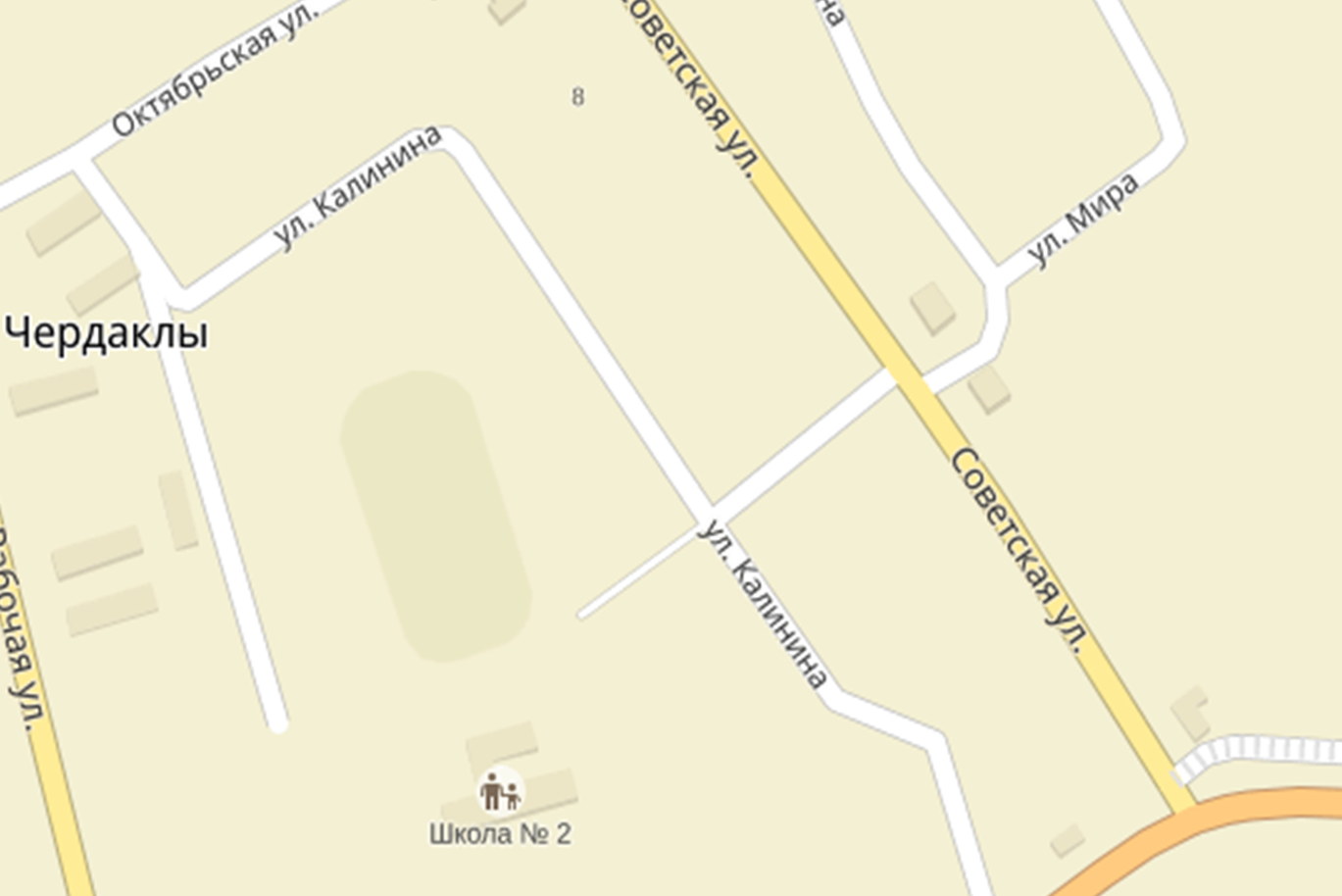 Приложение 2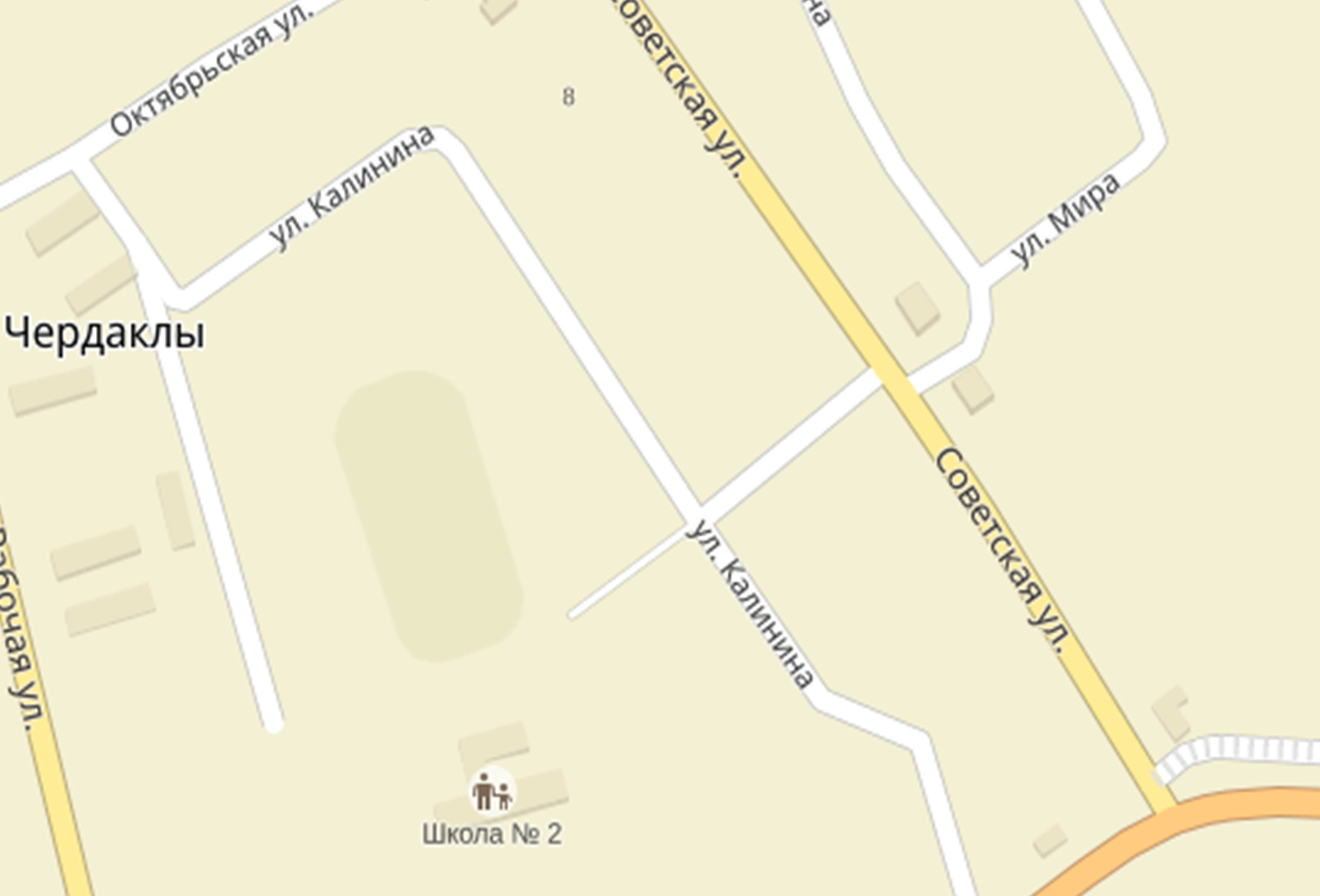 Приложение 3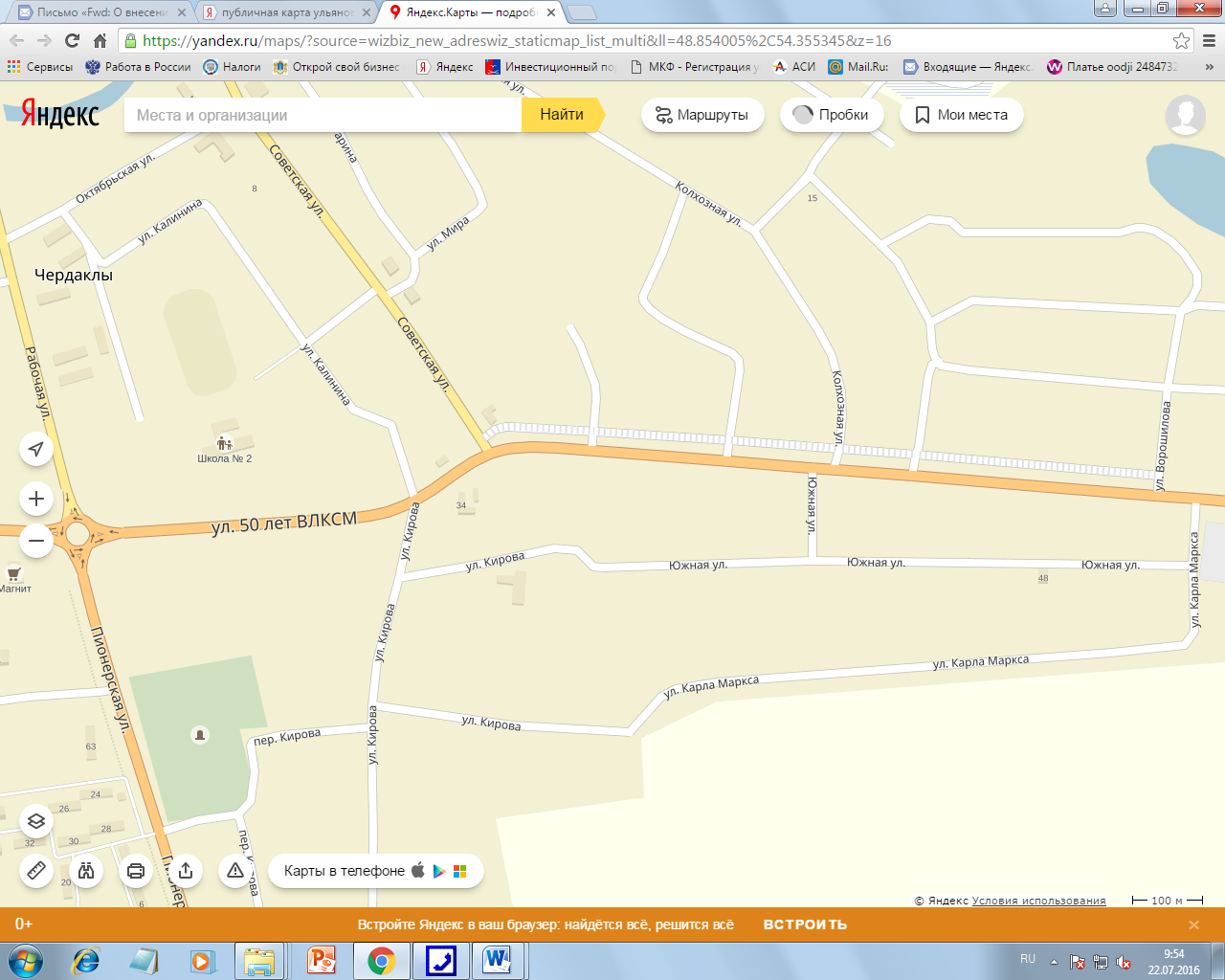 Приложение 4 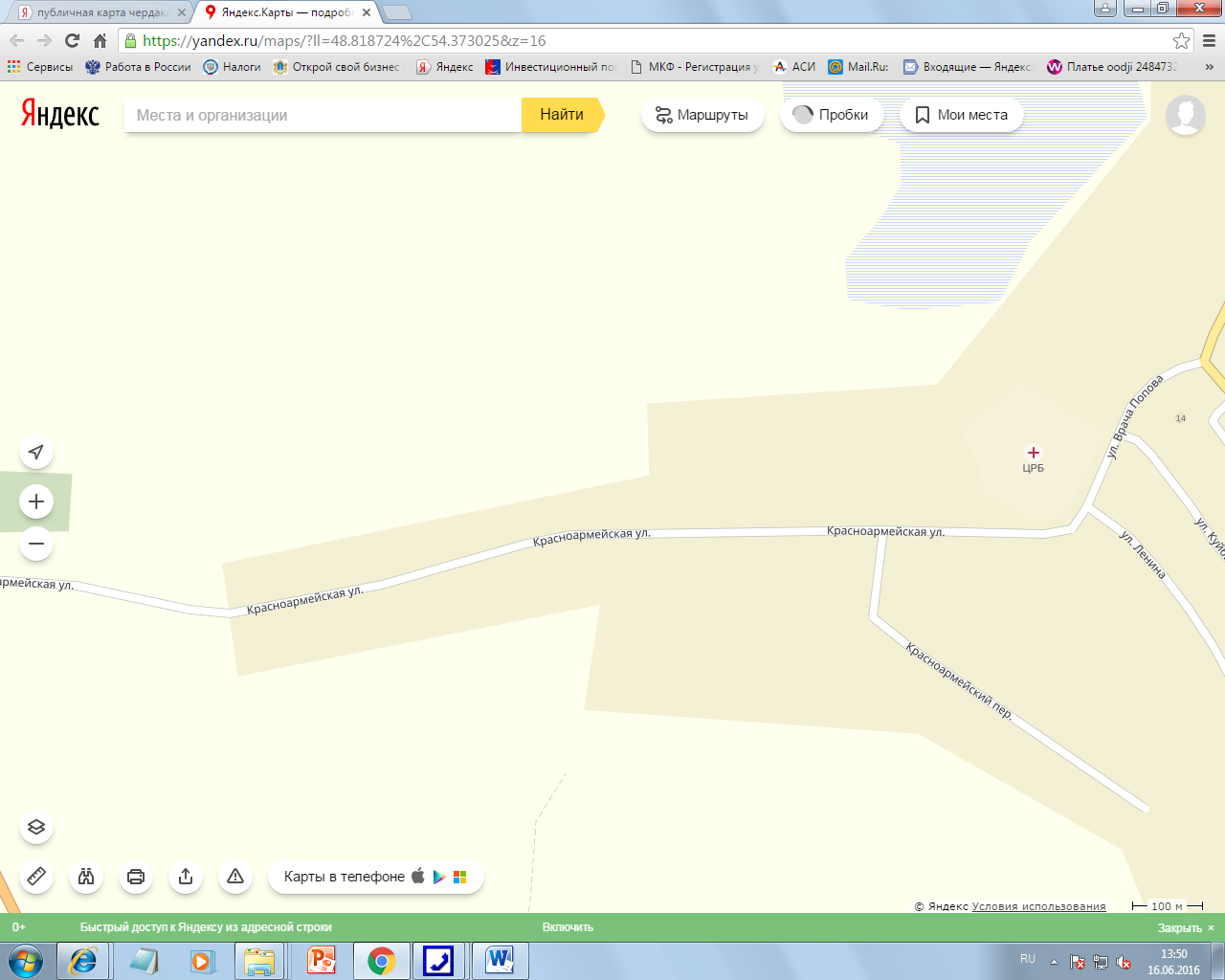 Приложение 5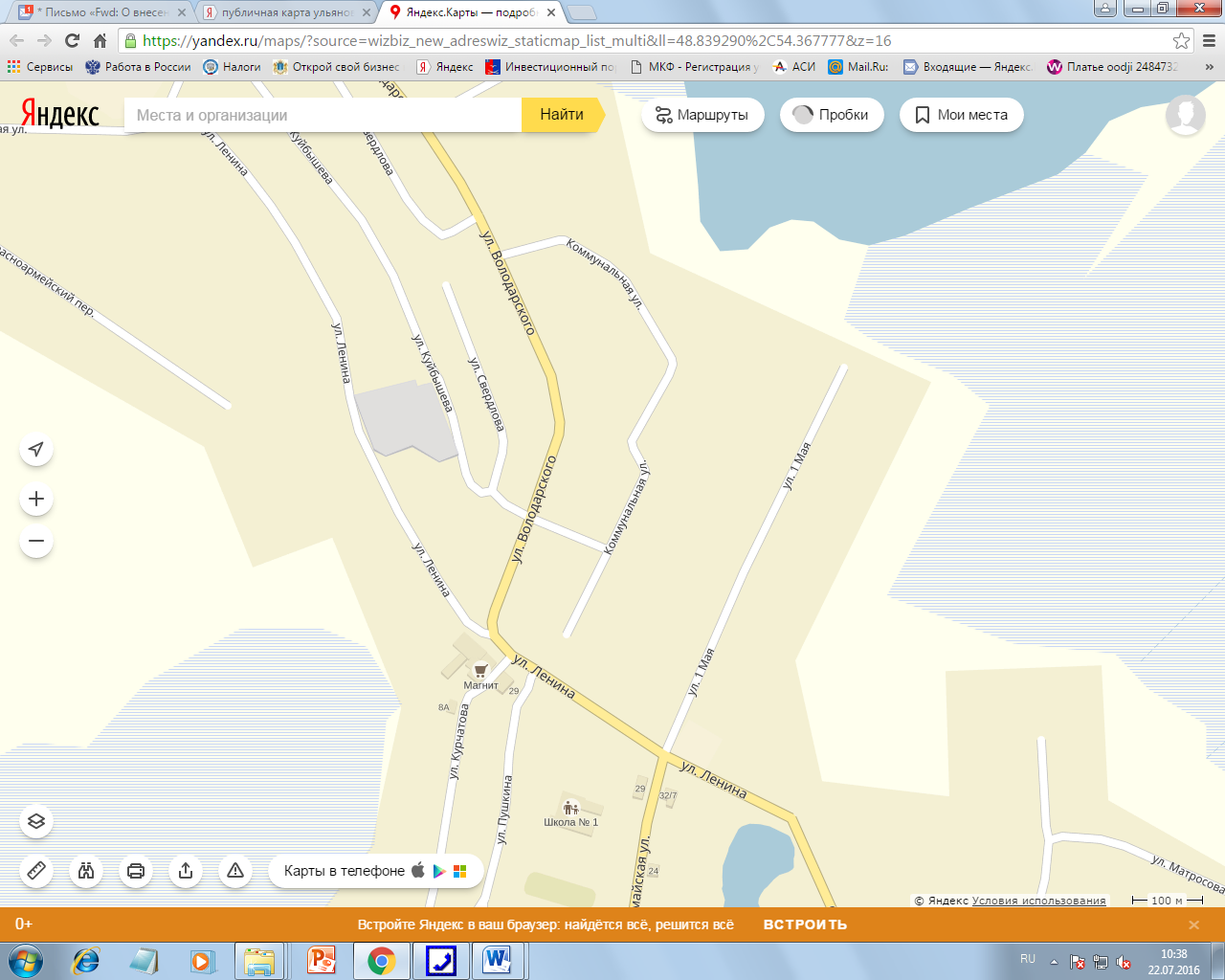 Приложение 6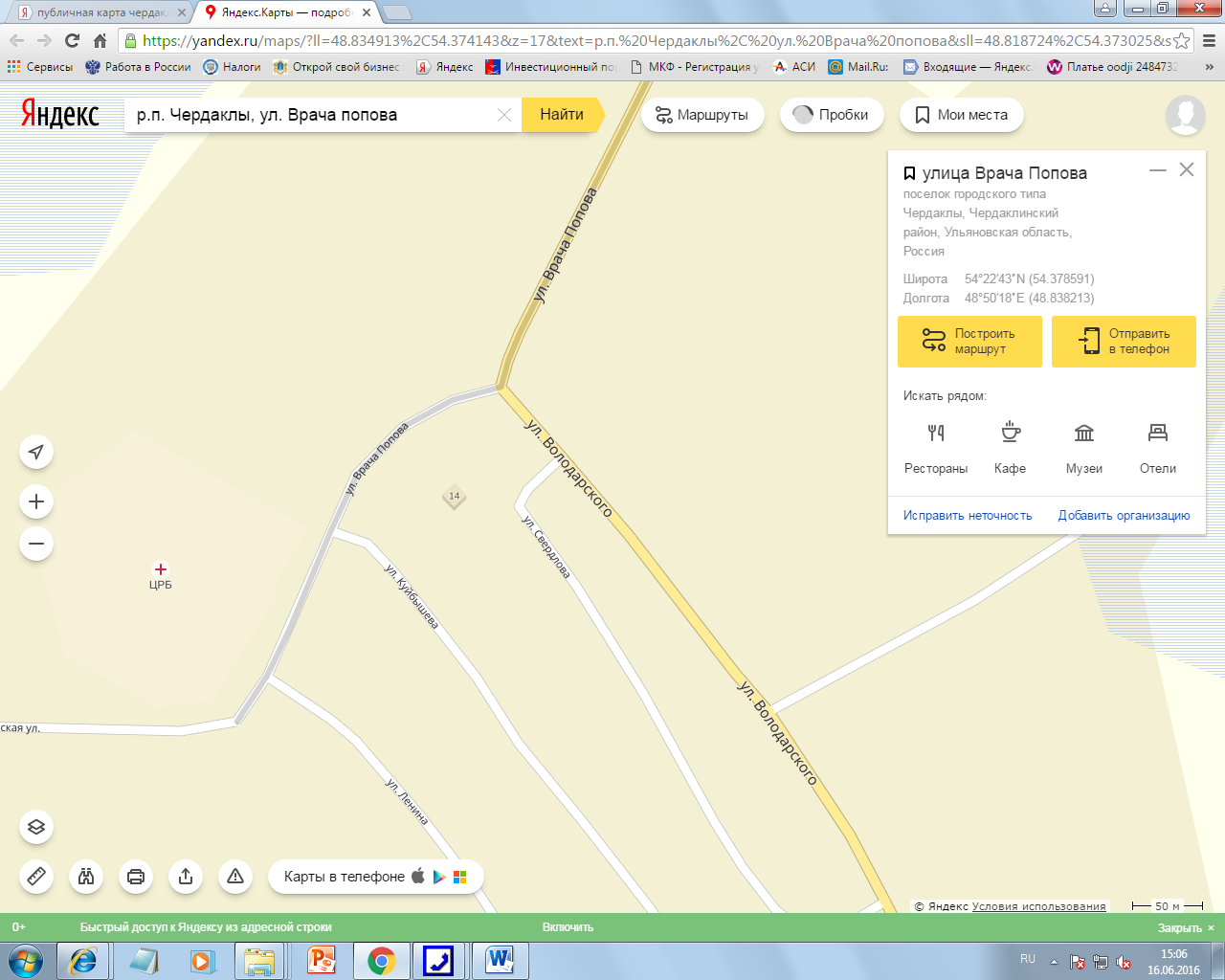 Приложение 7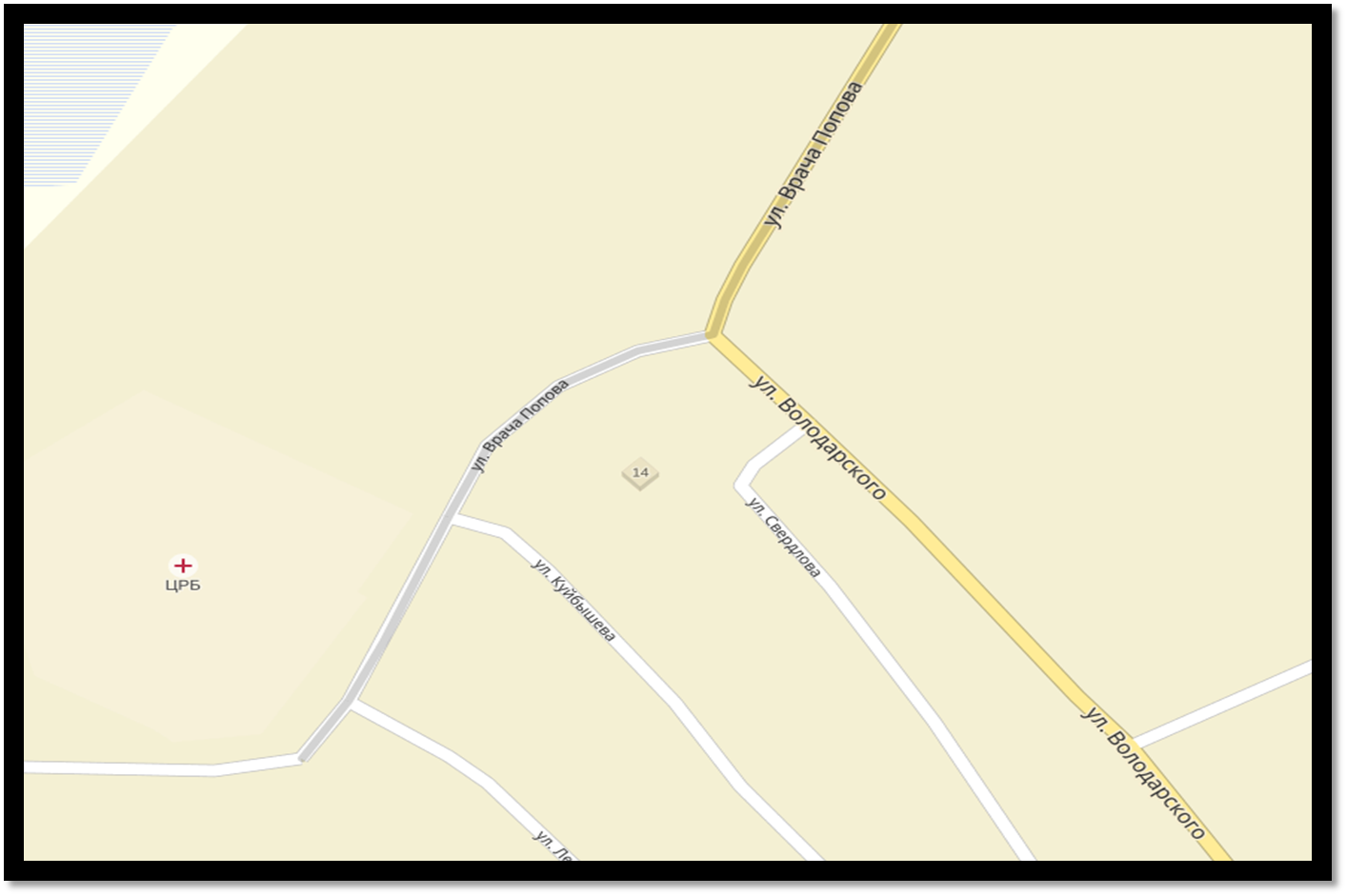 Приложение 8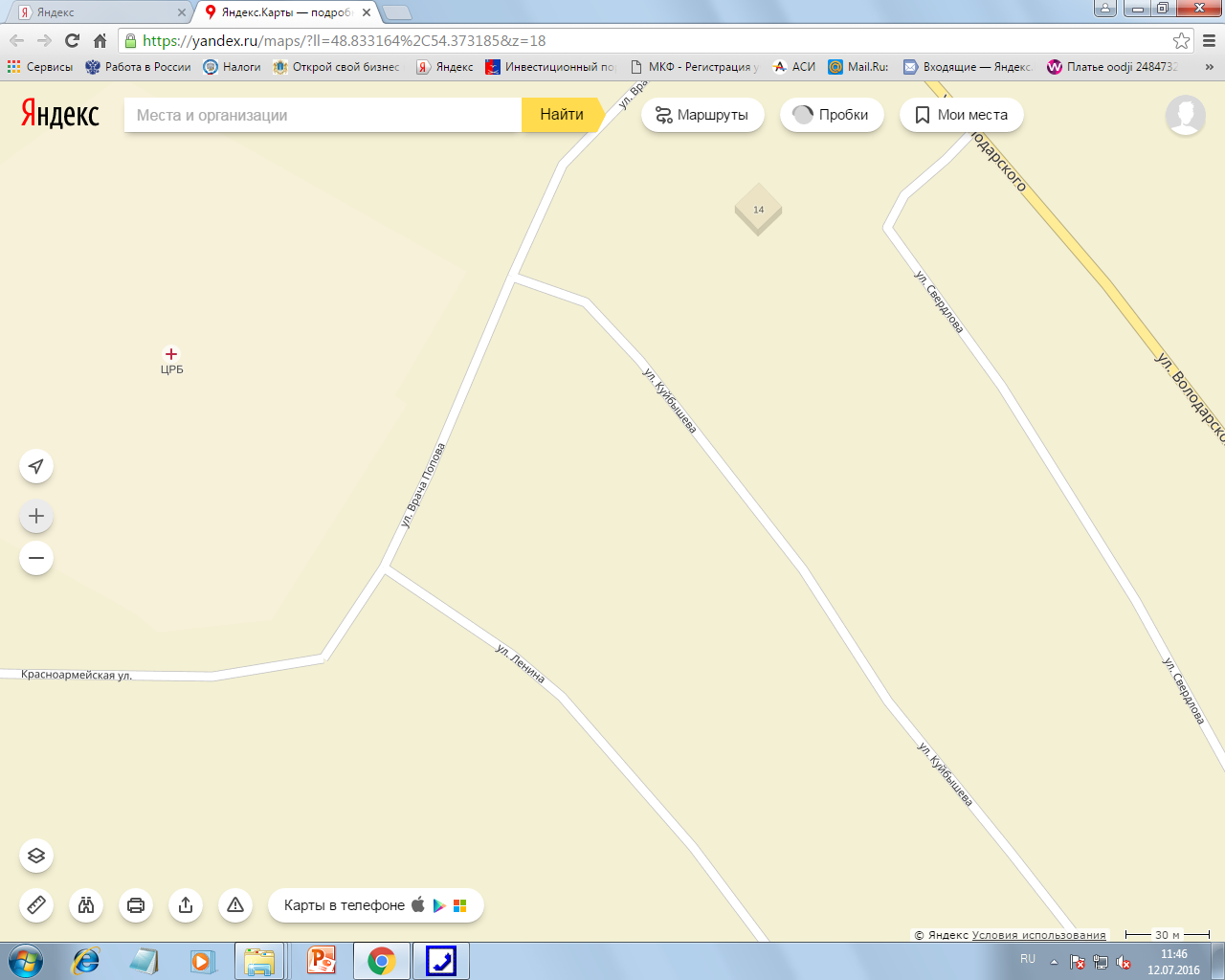 Приложение 9Приложение 10Приложение 11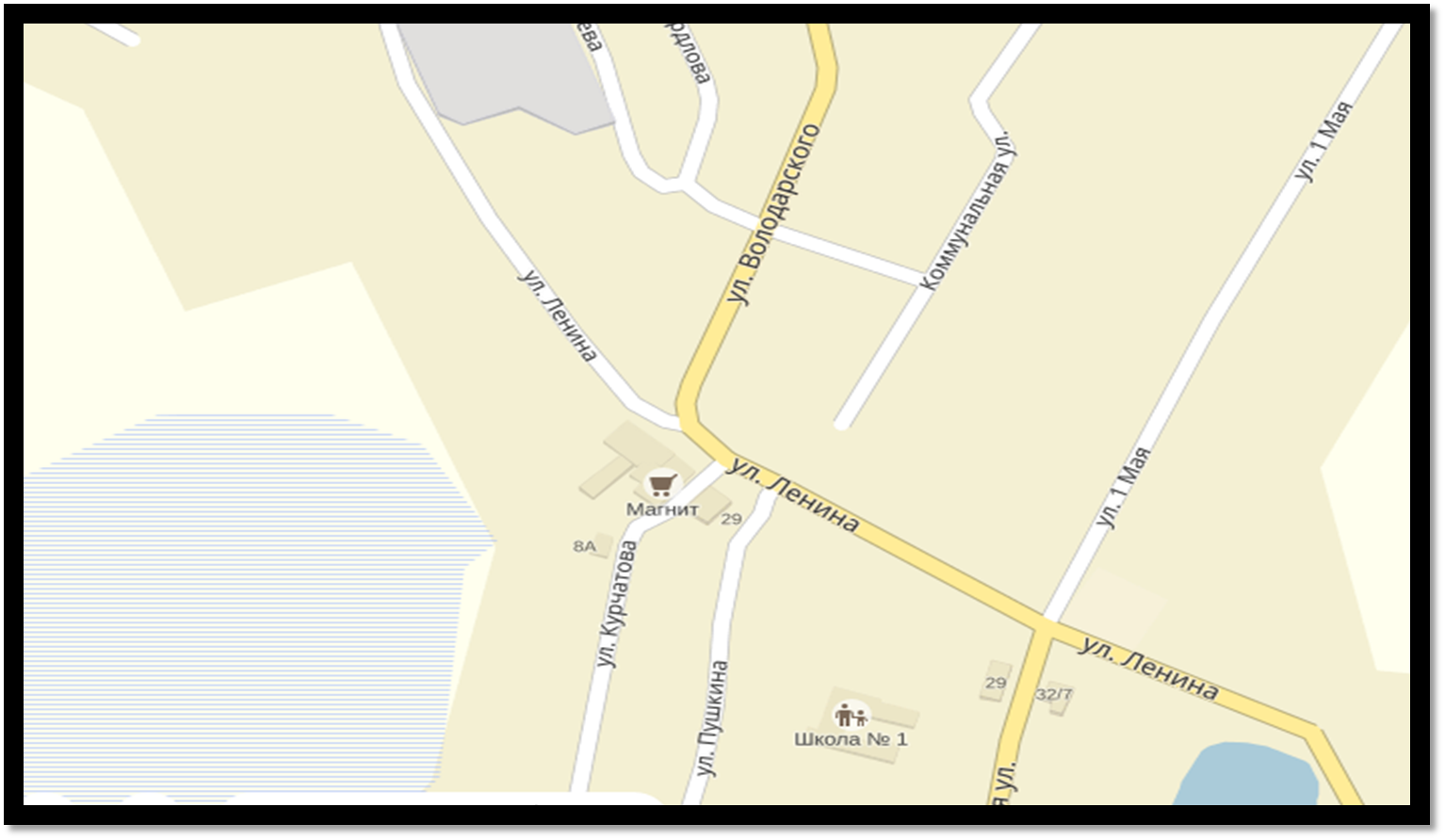 Приложение 12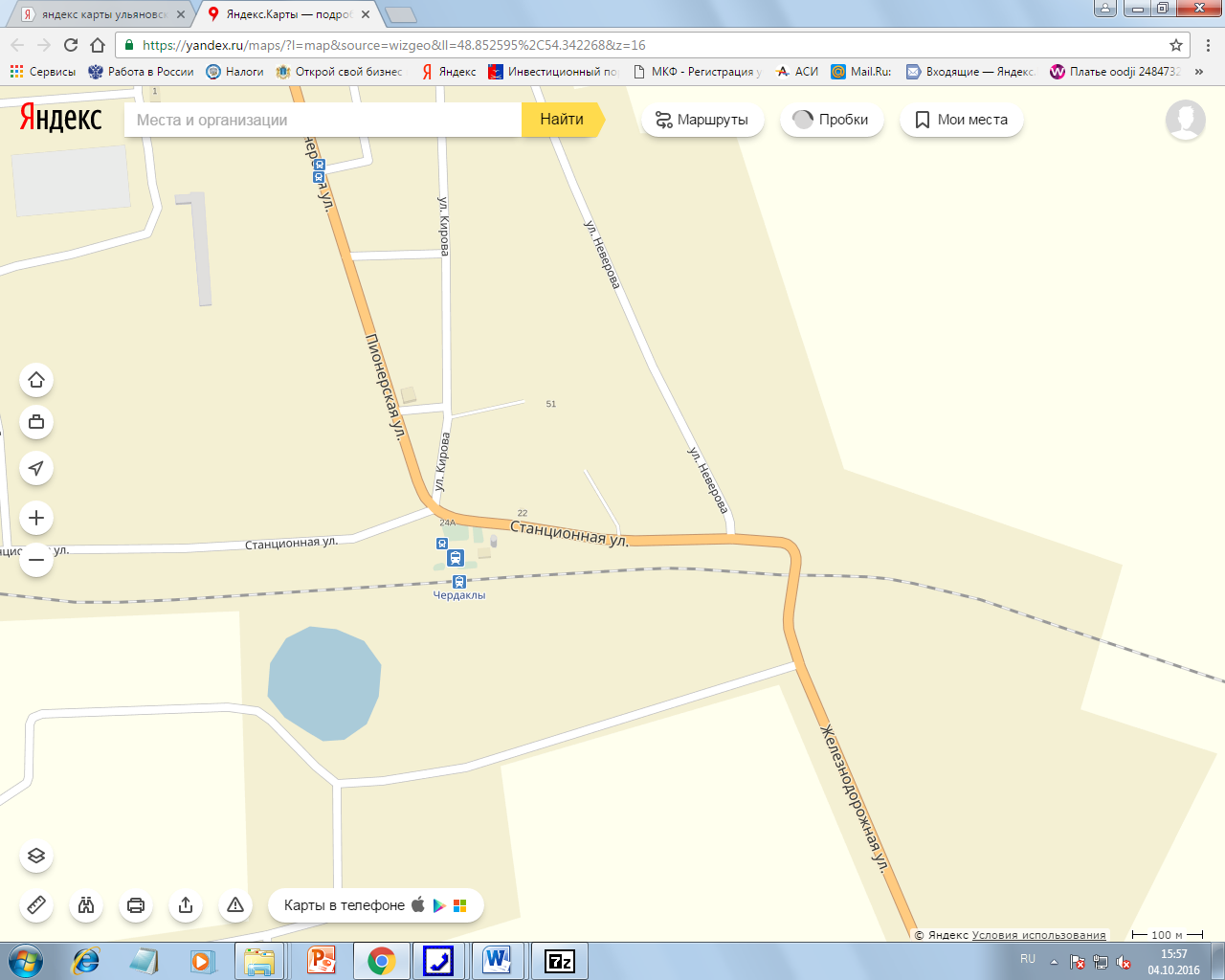 Приложение 13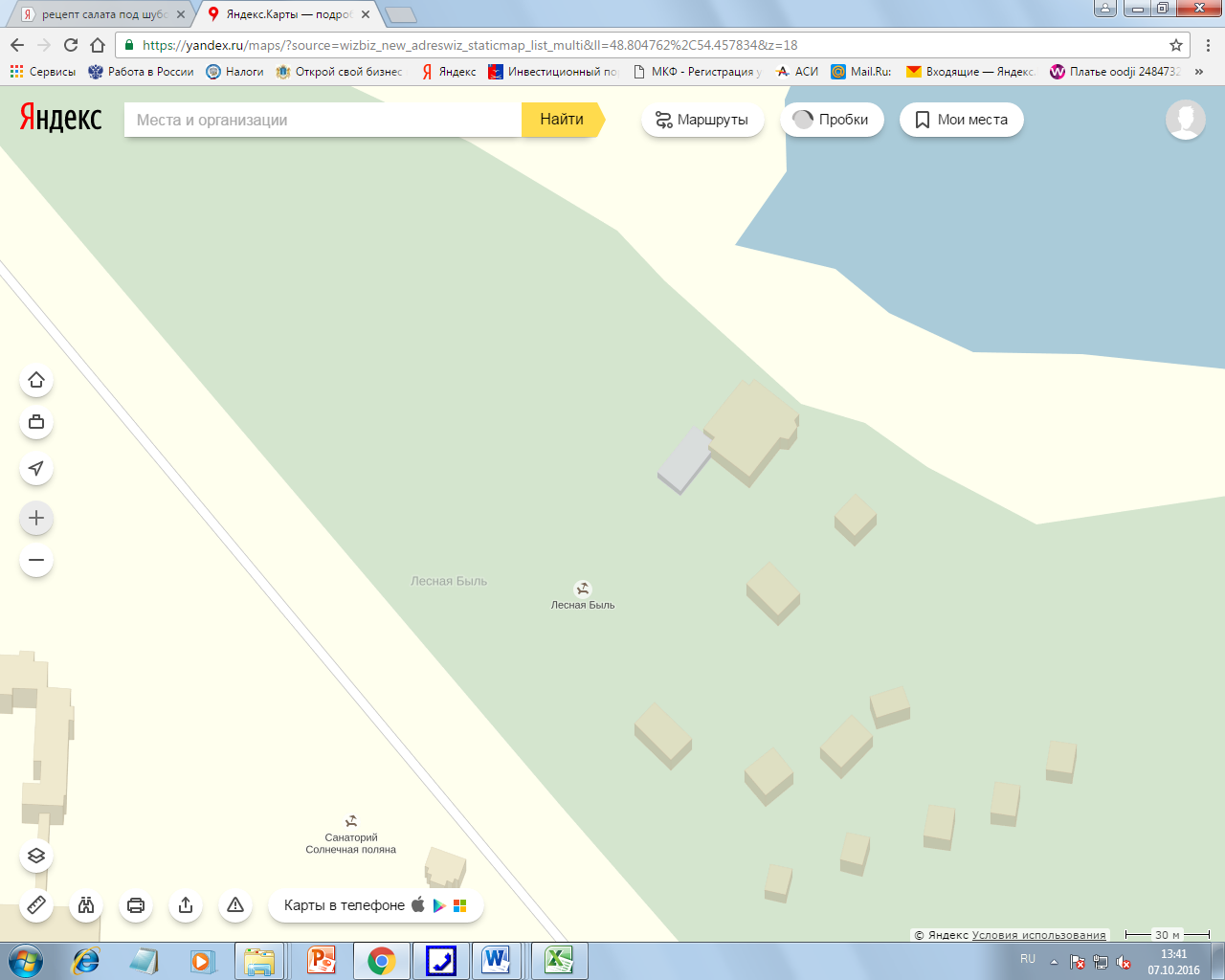 Приложение 14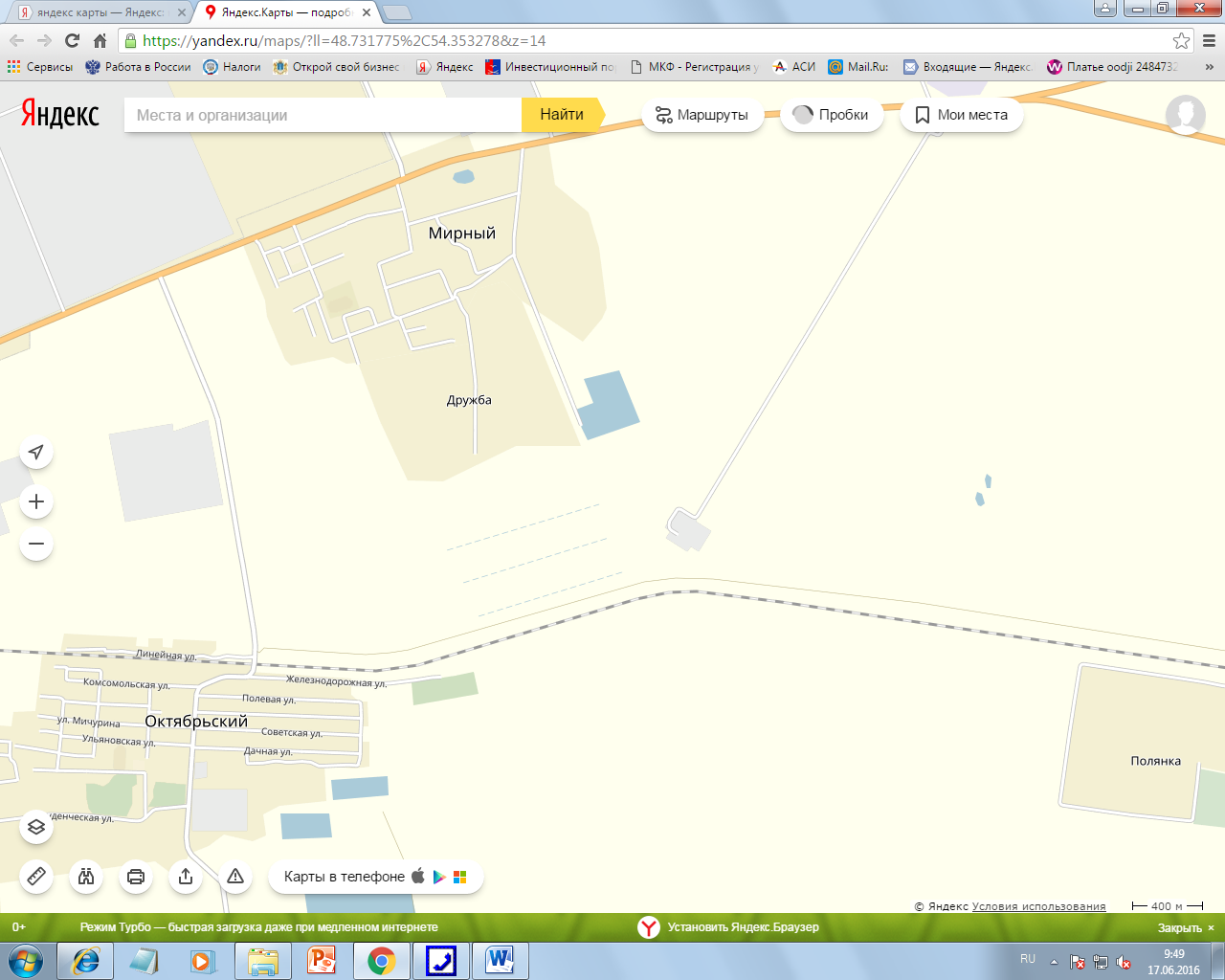 Приложение 15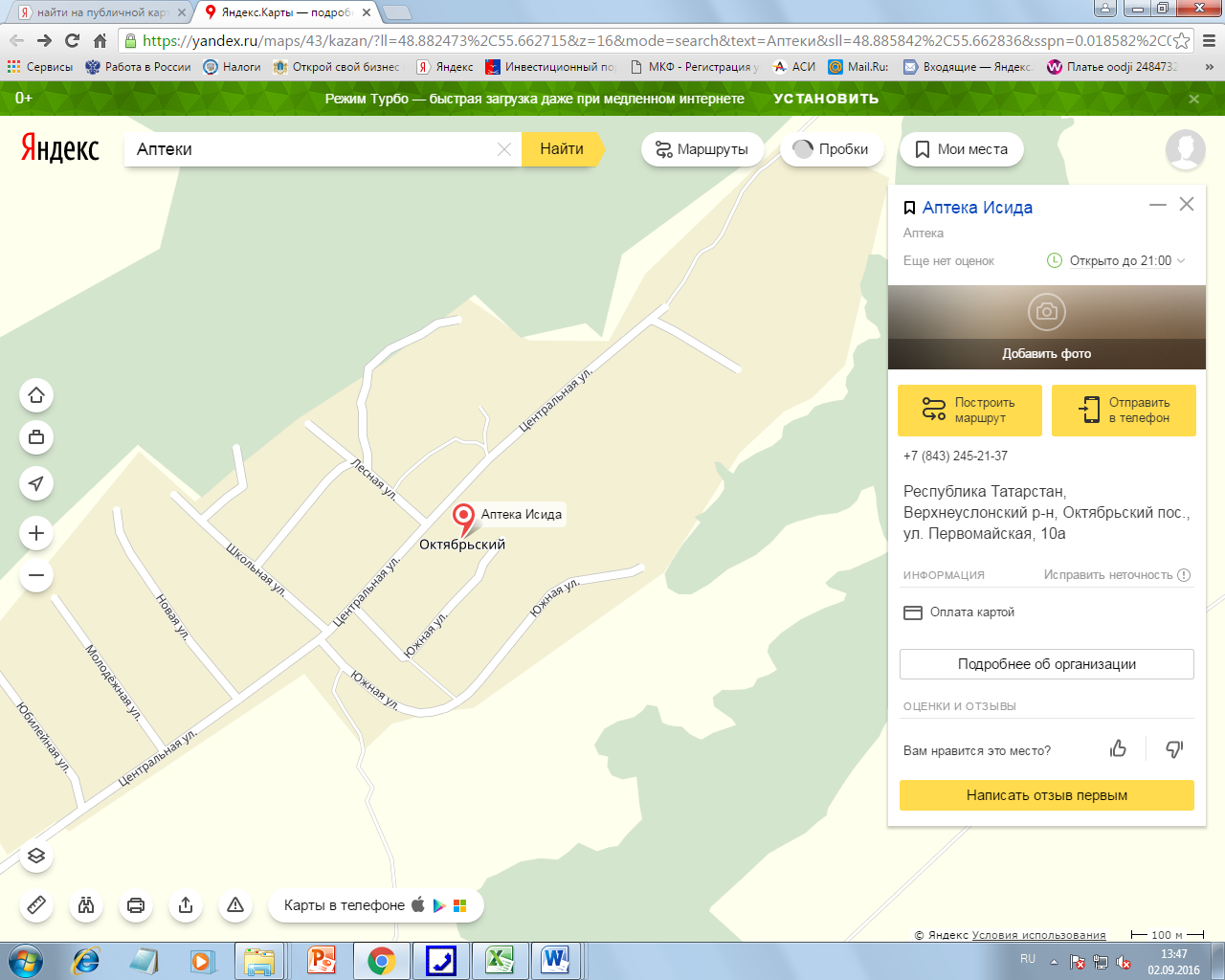 Приложение 16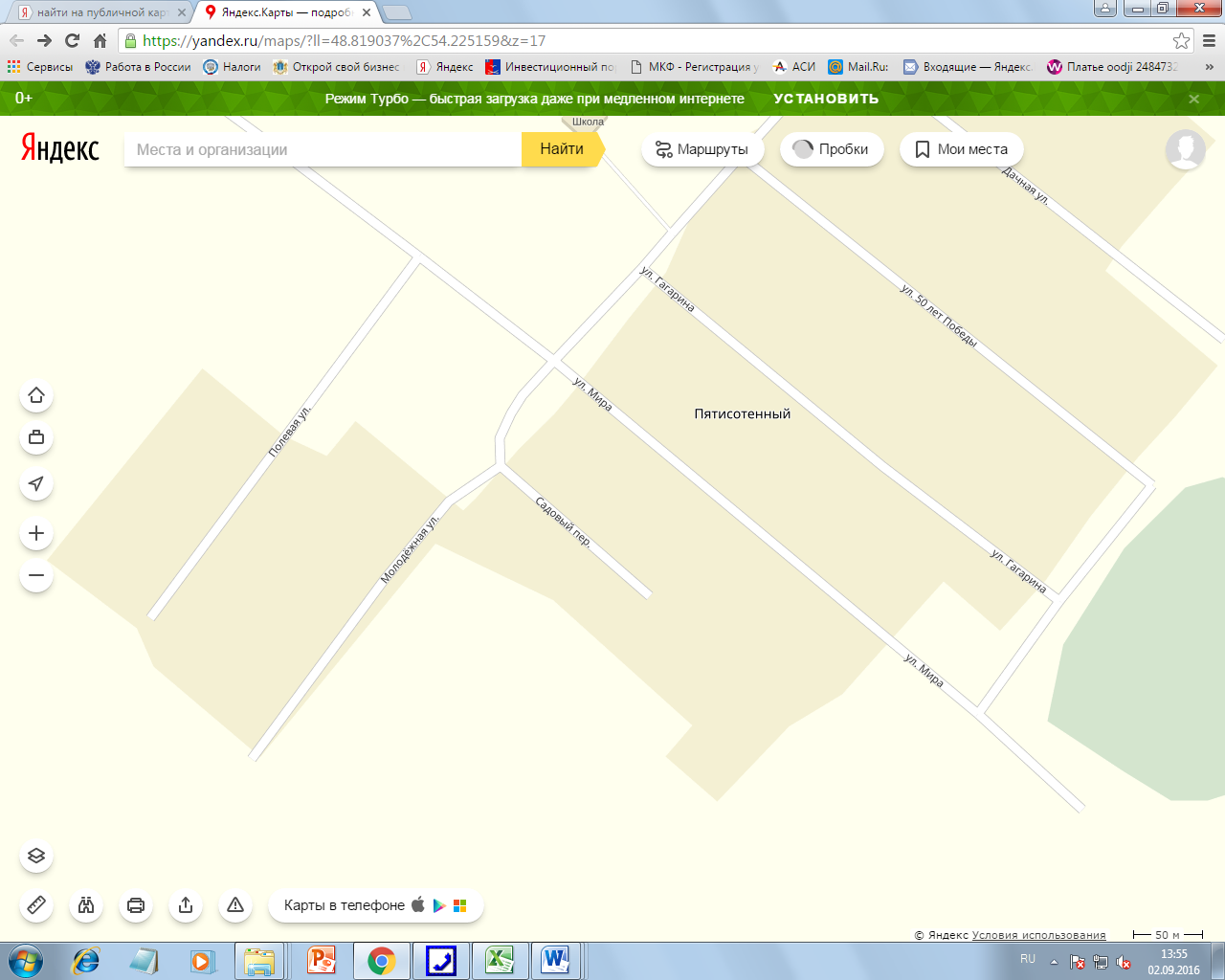 Приложение 17».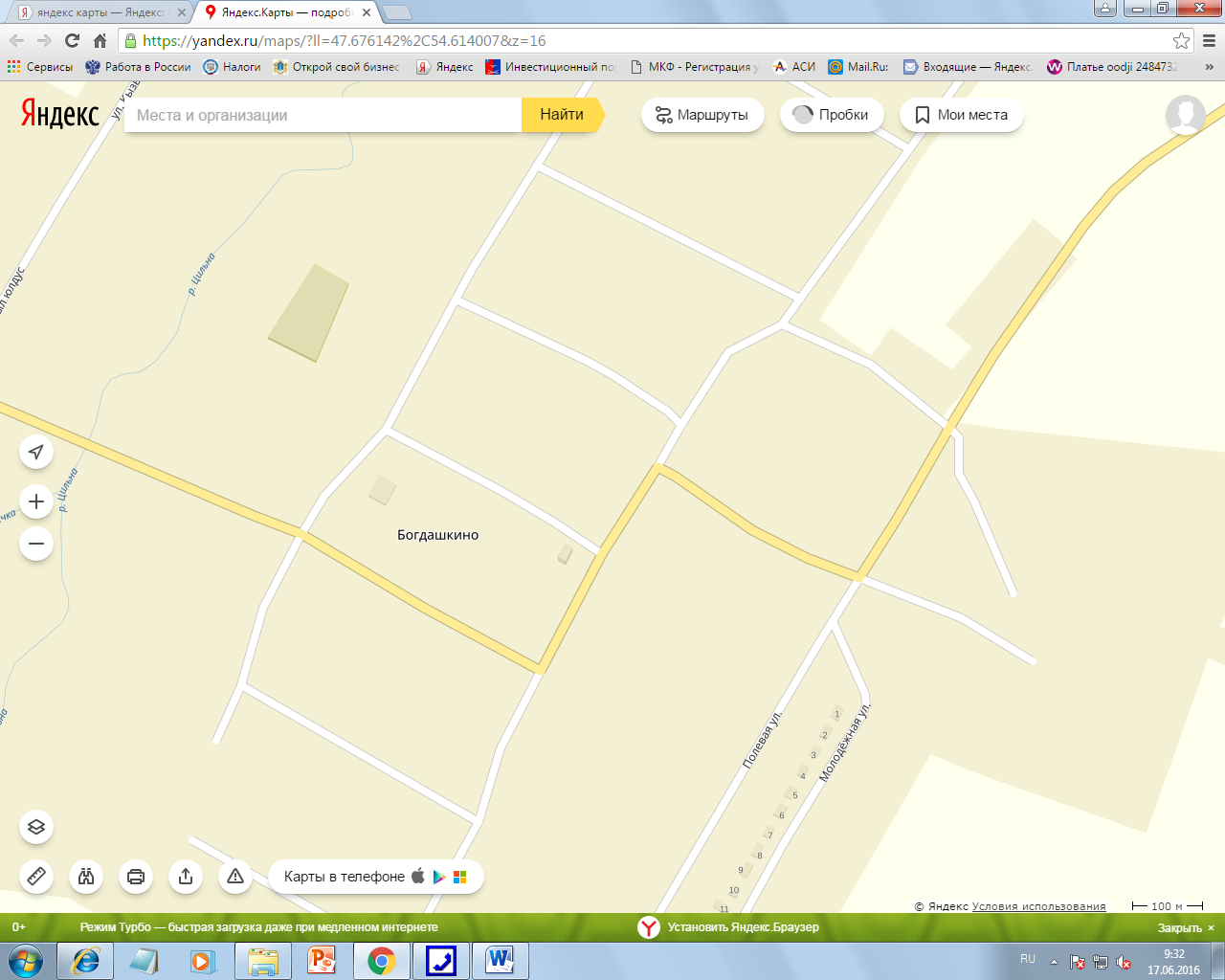 2.Настоящее постановление вступает в силу с момента официального обнародования.Глава администрации муниципального образования «Чердаклинский район»Ульяновской области                                                                            В.В.Самойлов«ПРИЛОЖЕНИЕк постановлению администрации муниципального образования «Чердаклинский район» Ульяновской областиот 20 октября 2016 г. № 832№ п/пМесто размещения (адресный ориентир) нестационарного торгового объектаФорма собственности земельного участкаПлощадь нестационарного торгового объекта (кв.м.)Вид нестационарноготоргового объектаПериод размещения нестационарного торгового объектаОснования предоставления права размещения нестационарного торгового объекта (аукцион, заявление юр. лица, ИП)Графическое изображение места размещения нестационарного объекта    Муниципальное образование «Чердаклинское городское  поселение» Чердаклинского района Ульяновской областиМуниципальное образование «Чердаклинское городское  поселение» Чердаклинского района Ульяновской областиМуниципальное образование «Чердаклинское городское  поселение» Чердаклинского района Ульяновской областиМуниципальное образование «Чердаклинское городское  поселение» Чердаклинского района Ульяновской областиМуниципальное образование «Чердаклинское городское  поселение» Чердаклинского района Ульяновской областиМуниципальное образование «Чердаклинское городское  поселение» Чердаклинского района Ульяновской областиМуниципальное образование «Чердаклинское городское  поселение» Чердаклинского района Ульяновской областиМуниципальное образование «Чердаклинское городское  поселение» Чердаклинского района Ульяновской областир.п.Чердаклыр.п.Чердаклыр.п.Чердаклыр.п.Чердаклыр.п.Чердаклыр.п.Чердаклыр.п.Чердаклыр.п.Чердаклы1.р.п. Чердаклы ул. Советская (около магазина «Красные Ворота»собственность не разграничена16КиоскпостоянноЗаявление хозяйствующего субъектаПриложение12.р.п. Чердаклы ул. Советская (около магазина«Красные Ворота»)собственность не разграничена6Киоск постоянноЗаявление хозяйствующего субъектаПриложение 23.Р.п. Чердаклы, ул. Советская, 43Асобственность не разграничена10КиоскпостоянноДоговор аренды земельного участкаПриложение 34.р.п. Чердаклы ул. Красноармейская, д.46асобственность не разграничена40Киоск постоянноДоговор аренды земельного участка Приложение 45.р.п. Чердаклы, ул. Первомайская (около дома №36)собственность не разграничена8КиоскпостоянноЗаявление хозяйствующего субъектаПриложение 56.р.п. Чердаклы ул. Врача Попова(напротив д.1 по ул. Врача Попова поликлиника ГУЗ «Чердаклинская районная больница»)собственность не разграничена30Киоск постоянноДоговор аренды земельного участкаПриложение 67.р.п. Чердаклы ул.Врача Попова(напротив д.1 по ул. Врача Попова поликлиника ГУЗ «Чердаклинская районная больница»)собственность не разграничена9Киоск  постоянноЗаявление хозяйствующего субъектаПриложение 78.р.п. Чердаклы ул.Врача Попова(напротив д.1 по ул. Врача Попова поликлиника ГУЗ «Чердаклинская районная больница»)собственность не разграничена20павильонпостоянноЗаявление хозяйствующего субъектаПриложение 89.р.п. Чердаклы ул. Врача Попова, д.4асобственность не разграничена9Киоск постоянноЗаявление хозяйствующего субъектаПриложение 910.р.п. Чердаклы ул.Врача Попова, д.1Асобственность не разграничена30Киоск постоянноДоговор аренды земельного участка Приложение 1011.р.п. Чердаклы, ул. Ленина (справа от магазина «Стройдвор»собственность не разграничена9КиоскпостоянноЗаявление хозяйствующего субъектаПриложение 1112.р.п. Чердаклы, ул. Станционная, д.24Асобственность не разграничена9КиоскпостоянноЗаявление хозяйствующего субъектаПриложение 12п. Лесная Быльп. Лесная Быльп. Лесная Быльп. Лесная Быльп. Лесная Быльп. Лесная Быльп. Лесная Быльп. Лесная Быль1.п. Лесная Быльсобственность не разграничена9киоскпостоянноЗаявление хозяйствующего субъектаПриложение 13Муниципальное образование «Октябрьское сельское поселение» Чердаклинского района Ульяновской областиМуниципальное образование «Октябрьское сельское поселение» Чердаклинского района Ульяновской областиМуниципальное образование «Октябрьское сельское поселение» Чердаклинского района Ульяновской областиМуниципальное образование «Октябрьское сельское поселение» Чердаклинского района Ульяновской областиМуниципальное образование «Октябрьское сельское поселение» Чердаклинского района Ульяновской областиМуниципальное образование «Октябрьское сельское поселение» Чердаклинского района Ульяновской областиМуниципальное образование «Октябрьское сельское поселение» Чердаклинского района Ульяновской областиМуниципальное образование «Октябрьское сельское поселение» Чердаклинского района Ульяновской областип. Октябрьскийп. Октябрьскийп. Октябрьскийп. Октябрьскийп. Октябрьскийп. Октябрьскийп. Октябрьскийп. Октябрьский1.п.Октябрьский ул. Железнодорожная д.7Асобственность не разграничена32Павильон постоянноЗаявление хозяйствующего субъектаПриложение 142.п.Октябрьский, ул. Центральная (напротив аптеки «Низкие цены»)собственность не разграничена4,5КиоскпостоянноЗаявление хозяйствующего субъектаПриложение 153.п.Пятисотенный, переулок Садовый (рядом с д.6) собственность не разграничена36ПавильонпостоянноЗаявление хозяйствующего субъектаПриложение 16Муниципальное образование «Богдашкинское сельское поселение» Чердаклинского района Ульяновской областиМуниципальное образование «Богдашкинское сельское поселение» Чердаклинского района Ульяновской областиМуниципальное образование «Богдашкинское сельское поселение» Чердаклинского района Ульяновской областиМуниципальное образование «Богдашкинское сельское поселение» Чердаклинского района Ульяновской областиМуниципальное образование «Богдашкинское сельское поселение» Чердаклинского района Ульяновской областиМуниципальное образование «Богдашкинское сельское поселение» Чердаклинского района Ульяновской областиМуниципальное образование «Богдашкинское сельское поселение» Чердаклинского района Ульяновской областиМуниципальное образование «Богдашкинское сельское поселение» Чердаклинского района Ульяновской областис. Богдашкинос. Богдашкинос. Богдашкинос. Богдашкинос. Богдашкинос. Богдашкинос. Богдашкинос. Богдашкино1.с. Богдашкино ул. Лидии Бернт 22Асобственность не разграничена24Павильон  постоянноЗаявление хозяйствующего субъектаПриложение 17